PB DE HISTÓRIA(tarde)1/4NotaUNIDADE:_ 	PROFESSOR:	1ºBIMESTRE / 2010ALUNO(A):  	Nº  	TURMA:	2º ano	Ensino Fundamental	DATA: _	/__	/_ 	Total: 100 pontosA T E N Ç Ã OPreencha o cabeçalho de todas as páginas de sua prova.Não utilize corretor líquido e máquina de calcular.Evite pedir material emprestado durante a prova.Evite falar ou fazer barulho durante a prova, pois poderá atrapalhar seus amigos.Tenha capricho com sua letra.Faça a prova com calma, pensando bem antes de responder as questões. Não se esqueça de revê-las, antes de entregá-la.Questão 01:	(20 pontos / 10 cada)Sabemos que a história é o estudo dos acontecimentos do passado, e que o trabalho do historiador é levantar pistas para compreender o modo como as pessoas vivem em cada época.Imagine que você é um historiador. Escreva 2 pistas, nas imagens abaixo, que retratem a época a que pertencem: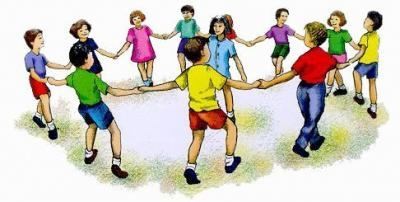 	_	_	_	_prova.pb.tarde.historia.2ano.1bi m-MR.MA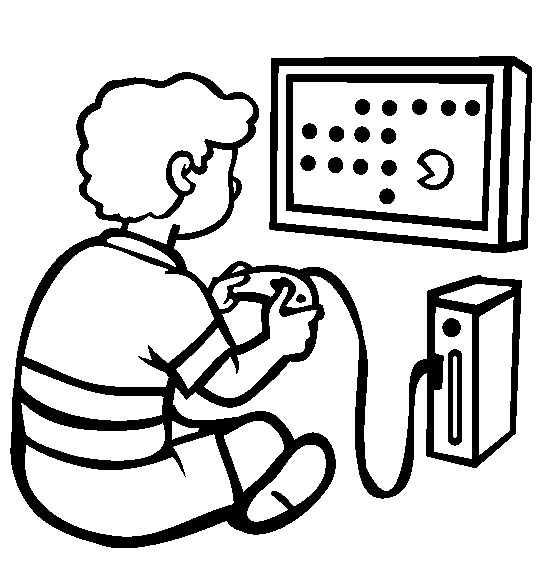 Questão 02:	(18 pontos / 9 cada)Toda criança gosta de brincar. Conhecer os brinquedos  de cada época ajuda o historiador a saber um pouco mais sobre o modo de vida das pessoas.Observe as figuras abaixo. Estes brinquedos existem há muito tempo e, certamente, você, seus pais ou até mesmo seus avós já brincaram com eles.Escreva uma semelhança e uma diferença entre eles.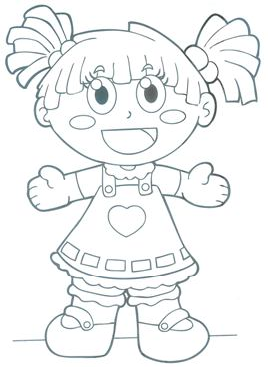 bonecaSemelhança: 	_ 	Diferença: 	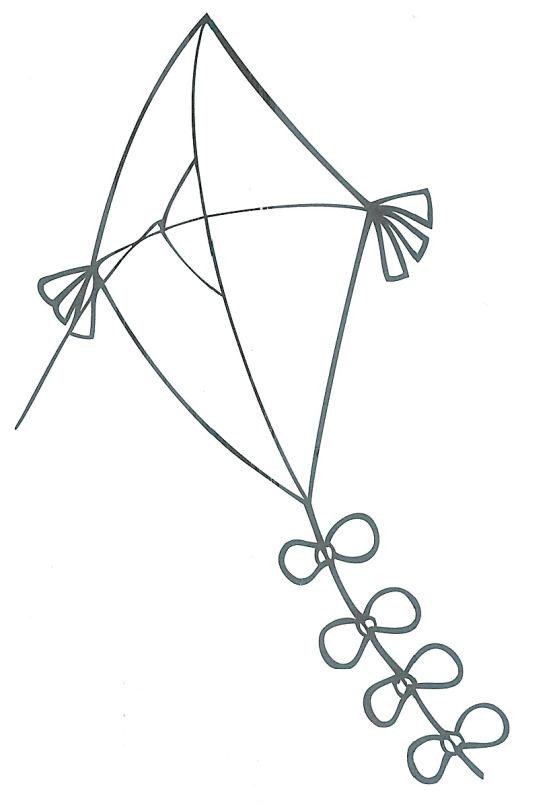 _ 	pipaQuestão 03:	(10 pontos)A arte rupestre é uma forma de registro deixada pelos homens e mulheres que viviam em cavernas.Imagine que você é uma destas pessoas e precisa comunicar aos seus companheiros uma situação vivida por você esta semana. Registre por meio de desenho.Questão 04:	(16 pontos / 4 cada)O  calendário  usado	pela  nossa  sociedade	foi	criado  para	marcar  a passagem do tempo e está dividido em meses, semanas e dias.Correlacione o mês do ano à data comemorativa correspondente:( a ) Outubro	(	) Mês das mães.( b ) Dezembro	(	) Mês do Natal.( c ) Agosto	(	) Mês das crianças.( d ) Maio	(	) Mês dos pais.Questão 05:	(18 pontos / 6 cada)Marque (V) para as frases verdadeiras ou (F) para as falsas:(	) Cada pessoa, família, bairro, comunidade, país ou povo constrói sua própria história.(	) A História é o estudo dos acontecimentos do presente.(	) Através do estudo da História, procuramos saber mais sobre o modo de vida de outros povos e outras épocas.Questão 06:	(18 pontos / 3 cada)Com o passar dos anos, o homem sentiu a necessidade de marcar o tempo.Pinte os objetos que usamos para marcar o tempo: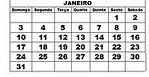 relógio	mapa	calendário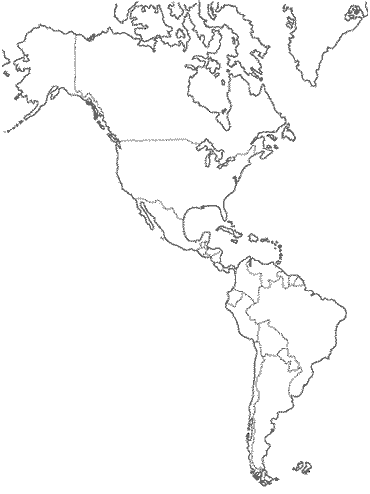 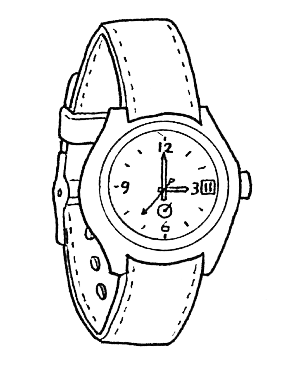 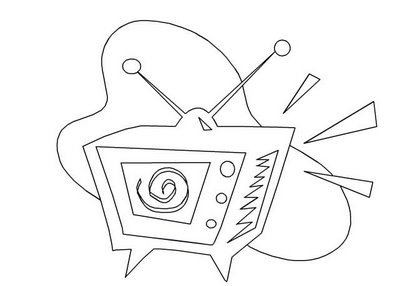 televisãoagenda	rádio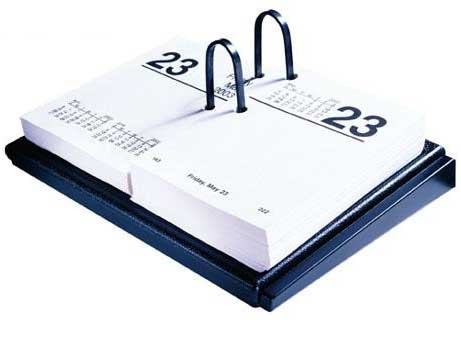 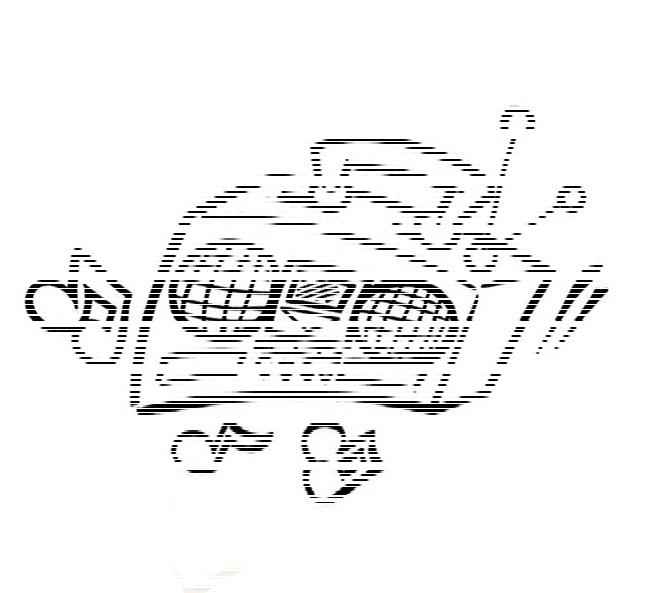 